5.BAhoj páťáci, máme před sebou poslední dubnový týden, a pokud vše dopadne, tak se na konci května s některými uvidíme :). Buďte dál pilní a pracovití :), pracujte samostatně nebo s učebnicí. Pro rychlíky a šikuly posílám z ČJ a M ještě další dobrovolné PL navíc, zkuste splnit. Pokud odevzdáte bez chyby, máte 1 v elektronické ŽK, můžete se těšit.TÉMATA K REFERÁTŮM (další termín je 15.5. - i pro další ČT.DENÍK)
VL – zajímavosti o ČR
PŘ – lidské výtvory (zajímavosti, výroba, materiály viz. učebnice)
DOBROVOLNÁ VÝZVA TÝDNE: 
Vyhledej informace, kdy byla přijata česká vlajka v dnešní podobě (datum, rok….), kolik to bylo let?DOBROVOLNÝ ÚKOL TÝDNE:
Protože nás čeká čarodějnická noc a s ní spojené oslavy, navrhni (nakresli) a popiš kostým pro některou postavu z čarodějnického reje (nebo pro sebe).
DOMÁCÍ PŘÍPRAVA NA TÝDEN 27.4. - 3.5.ČJ – 1)UČ. s.106 - 108 – přečti si pozorně a všechna cvičení si udělej ústně, nepiš je
        2) PS  – s.37, 38, co má být do sešitu splň ústně - OPRAV SI PODLE KLÍČE
        3)na www.diktaty.cz vyber 1 cvičení, vyplň a dole pod cvičením využij možnost odeslat      
           výsledek e-mailem a pošli mi ho (pro sebe můžeš trénovat i víc)
M – 1)POČ  s.23  
        2)PS DES.ČÍSLA – s. 11, 12 + UČ s.135 – 137, 
            můžeš si prohlédnout krátká videa k tematu:https://www.youtube.com/watch?v=2IJHRB97Gqshttps://www.youtube.com/watch?v=E0QcoNsIeHU
PŘ – do sešitu si udělej výpisky z UČ s.74, 75, doplň vhodným obrázkem
VL – ve spolupráci s učebnicí/internetem doplň PS s.31 (UČ s.40)KE KONTROLE POŠLI (do 30.4. - prosím, dodržujte, děkuji) :ČJ 5 – PL cv. 7 + cv. 10 b), cv. 10 a) je dobrovolné (stále opakujeme přídavná jména)
            pozor na MLADÝ / MLADÍ, JARNÍ / JARNÍ
            NEZAPOMEŇ poslat 1 cvičení z www.diktáty.czM 5 – PL cv. 1, 2, 3, ostatní cvičení jsou dobrovolnáPŘ 5 – pošli své výpiskyVL 5 – PS s. 31PRO RODIČE:
Děkuji všem za spolupráci, v případě dotazů mě kontaktujte.                                                                                                                         TU Jana Mátlová
 Kontakt: matlova@skolanavalech.cz
                tel. 606 689 625  - můžete i na WhatsApp                pro AJ – vesela@skolanavalech.cz
                               koscelnikova@skolanavalech.czAnglický jazyk Tento týden bude ve znamení rodiny.Nezapomeňte, že je stále možné procvičovat online (Duolingo,Umíme Anglicky) Shlédněte následující výuková videa: (možnost titulek)https://www.youtube.com/watch?v=uVYP8U2I8NAhttps://www.youtube.com/watch?v=zNLRiB-qOAshttps://www.youtube.com/watch?v=lDZA54Bi8sgVaším úkolem pro tento týden je popsat svou rodinu. Vytvořte tedy krátký popis členů vaší rodiny (Jméno, věk, vlastnosti, záliby…) a zašlete svůj referát na email svého učitele/učitelky anglického jazyka. 
Nezapomeňte se vyjadřovat celou větou 😊 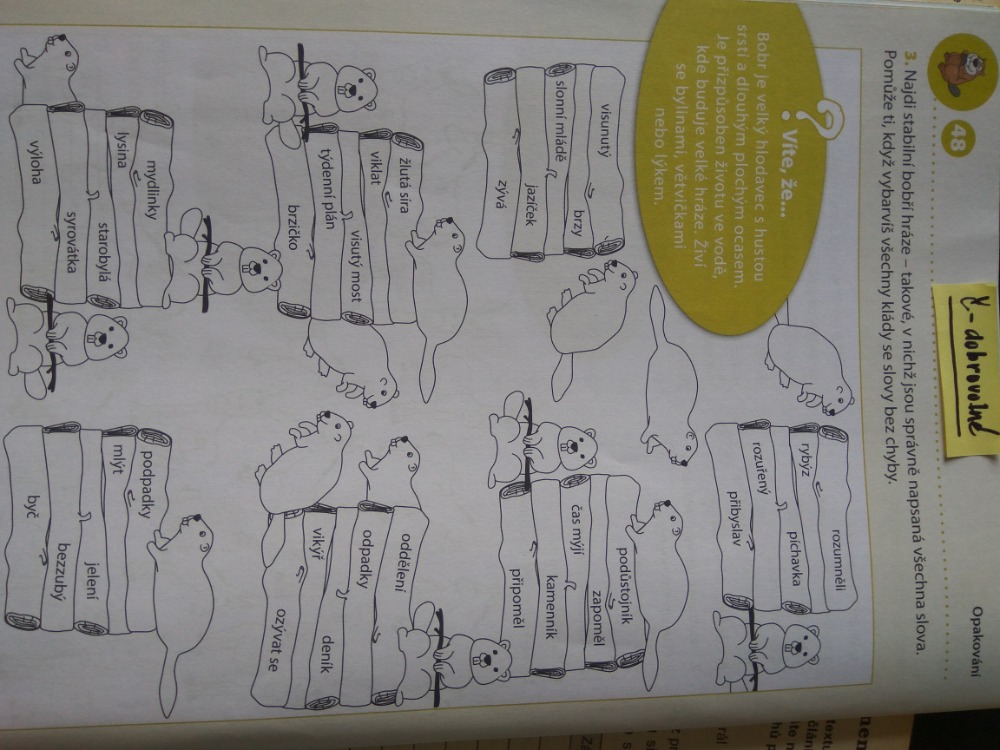 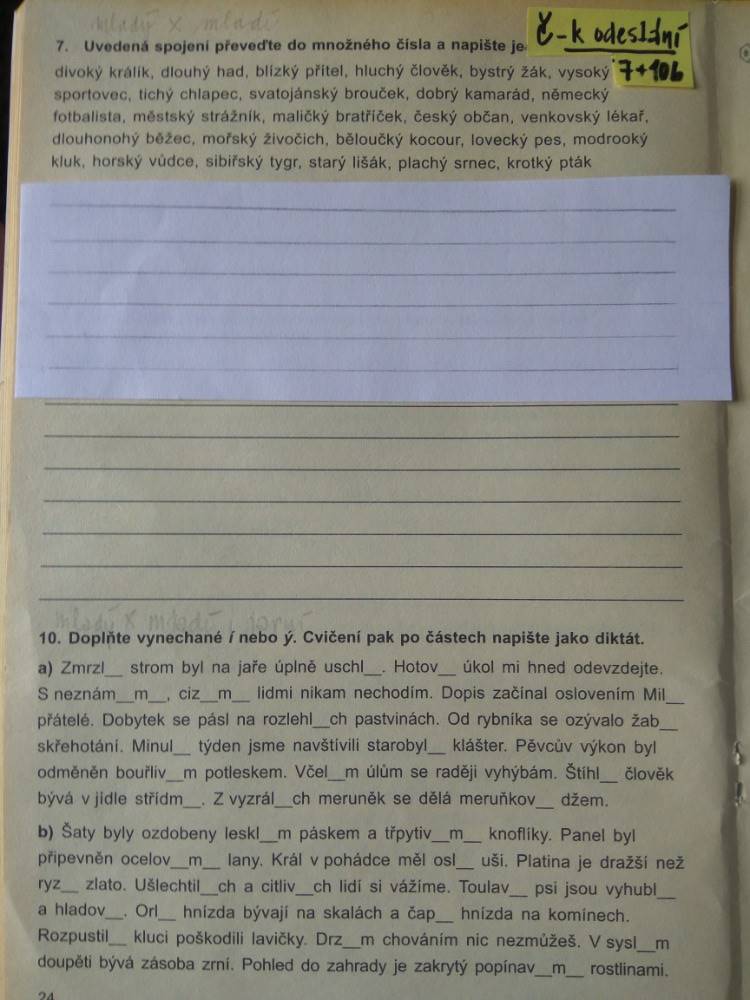 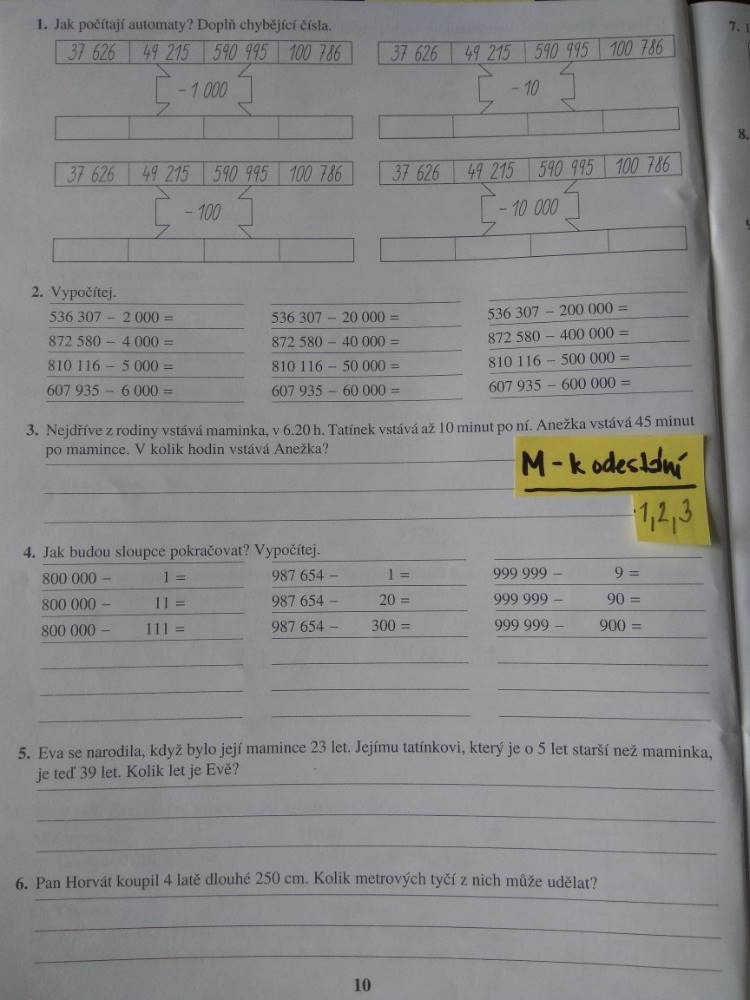 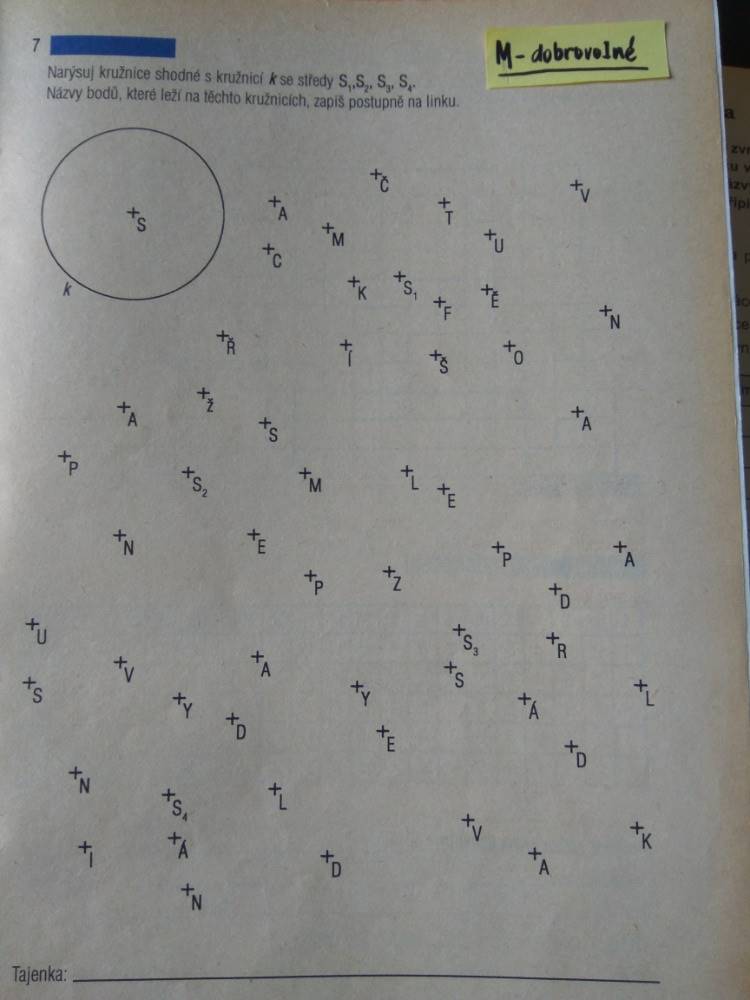 